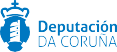 AdministrAción LocALmunicipAL Ponteceso secretaríaAnuncio de adxudicación de 2 vivendas sociais municipais situadas no edificio anexo ás escolas, antigas vivendas dos mestres, en réxime de aluguerANUNCIOAdxudicación de 2 vivendas sociais municipais situadas no edificio anexo ás escolas, antigas vivendas dos mestres, en réxime de aluguerPolo Concello Pleno, na sesión ordinaria celebrada o 27-07-2020, acordouse reabrir o prazo de adxudicación de 2 vivendas sociais municipais situadas no edificio anexo ás escolas, antigas vivendas dos mestres, en réxime de aluguer.O prazo para presentar as solicitudes será de 1 mes, contado a partires do día seguinte ó da publicación deste anuncio  no Boletín Oficial da Provincia (BOP).As bases poderanse consultar na paxina web do concello: www.ponteceso.gal Ponteceso, 30 de xullo de 2020.O alcaldeXosé Lois García Carballido2020/5258Página 1 / 1